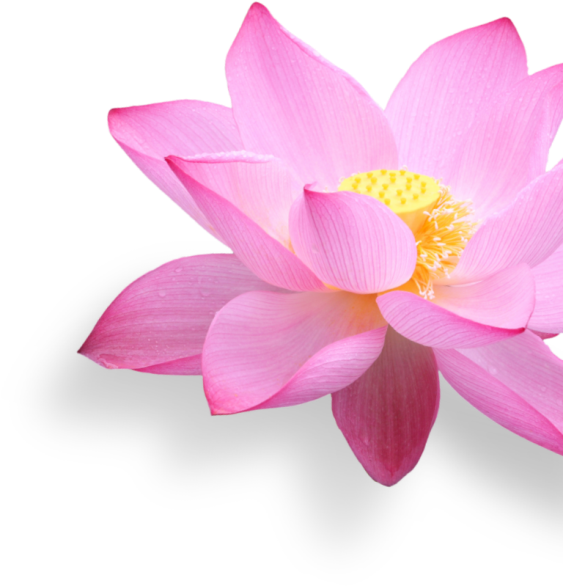 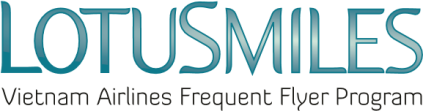 合格航班趟次購買申請表(請以英文大寫字母填寫)PURCHASING LOTUSMILES QUALIFYING FLIGHT FORMAmount of purchasing qualifying flights購買航班趟數:……………For current qualifying period當前有效期:                              For the last qualifying period前次有效期:                              Current tier目前會員級別:………………..Tier after purchasing qualifying flights購買趟數後之會員級別: ………………………CONDITIONS條款與規範: Purchased flights are used for qualifying higher tier level and valid for 12 months as Lotusmiles’s regulations;所購買之航班趟次為提高/維持會員等級之用，其有效期限為12個月;Qualifying flights can be bought for the current qualifying period. The new card will be valid through the end of the next qualifying period; 可為當前有效期限加購合格哩程，新會員卡之效期將為下次到期日;Qualifying flights can be bought for the last qualifying period. The new card will be valid through the end of the current qualifying period; 可為前次有效期限購入合格哩程，新會員卡之效期為原到期日;Purchased flights are nonrefundable in all cases;航班趟次售出後將不予退還;Purchased flights can be used for award redemption as Lotusmiles’s regulations; 購買之航班趟次可用於獎勵兌換;Rate is VND 2,250,000/flight if transaction is conducted within Vietnam and USD 100/flight if outside Vietnam.於越南當地購買之費用:2,250,000越盾/每趟;於越南以外國家購買之費用:100美金/每趟。Members are requested to purchase at least 2 flights  per transaction. 每次交易至少需購買2個趟次。In case the buyer is not the qualifying flight receiver, by signing the form, the buyer commits that he/she had the approval from the receiver. 若購買人非航班趟次入帳會員本人，視同購買人已取得該入帳會員同意申請。Price and conditions may be changed at any time with (or without) prior notice. 價格規範如有異動恕不另行通知。Membership card will be delivered by express mail to members’ registered mailing address within 5 to 20 days after the payment except weekend and public holidays. 付款確認後，新會員卡將於5-20天內以國際快捷郵件寄至會員註冊收件地址(不含週末及國定假日)。Pay in Vietnam Airlines Office經手分公司::I totally agree with the above conditions.我已詳閱並同意上述條款。Date 日     Month月      Year年         		           Buyer/Member’s signature購買人/會員親簽